PÄIVÄYS JA ALLEKIRJOITUSLiitä liitetiedostoinaKäyttämäsi/kehittämäsi materiaalit, kuvaile tarvittaessaTilastoja/raportti asiakasseurannastaOhjausryhmän pöytäkirjat.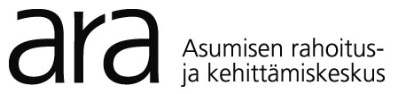 ASTA-HANKKEEN RAPORTOINTIASTA-HANKKEEN RAPORTOINTILomake liitteineen palautetaan ARAn kirjaamoon sähköpostilla word-tiedostona: kirjaamo.ara@ara.fiYHTEYSTIEDOTLomake liitteineen palautetaan ARAn kirjaamoon sähköpostilla word-tiedostona: kirjaamo.ara@ara.fiYHTEYSTIEDOTLomake liitteineen palautetaan ARAn kirjaamoon sähköpostilla word-tiedostona: kirjaamo.ara@ara.fiYHTEYSTIEDOTHankkeen nimiHankkeen nimiHankkeen nimiAvustuksen saajaAvustuksen saajaY-tunnusKatuosoitePLPostinumero ja postitoimipaikkaYhteyshenkilön nimiYhteyshenkilön nimiVirka-asema/tehtävä SähköpostiosoiteSähköpostiosoitePuhelin/matkapuhelinHanketyöntekijöiden yhteystiedotHanketyöntekijöiden yhteystiedotVirka-asema/tehtävä SähköpostiosoiteSähköpostiosoitePuhelin/matkapuhelinHANKKEEN PERUSTIEDOTHANKKEEN PERUSTIEDOTHANKKEEN PERUSTIEDOTTarve hankkeelleTarve hankkeelleTarve hankkeelleHankkeen kohderyhmäHankkeen kohderyhmäHankkeen kohderyhmäHankkeen tavoitteetHankkeen tavoitteetHankkeen tavoitteetHankkeessa kehitettävä toimintamalli(t)Hankkeessa kehitettävä toimintamalli(t)Hankkeessa kehitettävä toimintamalli(t)Kuvaile hankkeen resurssit ja toimintaympäristö: montako työntekijää hankkeessa työskentelee, millä alueella ja minkä kokoisen asiakaskunnan kanssa? Ovatko resurssit riittävät hankkeen tavoitteiden saavuttamiseen? Mitkä ovat hankkeenne tärkeimmät yhteistyötahot (organisaatiosi sisällä ja/tai muut toimijat)? Kuvaile hankkeen resurssit ja toimintaympäristö: montako työntekijää hankkeessa työskentelee, millä alueella ja minkä kokoisen asiakaskunnan kanssa? Ovatko resurssit riittävät hankkeen tavoitteiden saavuttamiseen? Mitkä ovat hankkeenne tärkeimmät yhteistyötahot (organisaatiosi sisällä ja/tai muut toimijat)? Kuvaile hankkeen resurssit ja toimintaympäristö: montako työntekijää hankkeessa työskentelee, millä alueella ja minkä kokoisen asiakaskunnan kanssa? Ovatko resurssit riittävät hankkeen tavoitteiden saavuttamiseen? Mitkä ovat hankkeenne tärkeimmät yhteistyötahot (organisaatiosi sisällä ja/tai muut toimijat)? HANKKEEN TOIMINTAHANKKEEN TOIMINTAHANKKEEN TOIMINTAVoit lähettää lomakkeen liitteenä raportin/tilastoja asiakasseurannasta.Voit lähettää lomakkeen liitteenä raportin/tilastoja asiakasseurannasta.Voit lähettää lomakkeen liitteenä raportin/tilastoja asiakasseurannasta.Kuvaile tiiviisti raportointikauden toimintaa (esim. asiakastyö, käytetyt menetelmät ja työvälineet, yhteistyö verkostojen kanssa tms.) Kuvaile tiiviisti raportointikauden toimintaa (esim. asiakastyö, käytetyt menetelmät ja työvälineet, yhteistyö verkostojen kanssa tms.) Kuvaile tiiviisti raportointikauden toimintaa (esim. asiakastyö, käytetyt menetelmät ja työvälineet, yhteistyö verkostojen kanssa tms.) Suunnitelma toiminnan juurruttamisesta. Millaisena toiminta jatkuu hankkeen jälkeen? Mitä juurruttamisen eteen on tehty? Mitä on vielä tekemättä?Suunnitelma toiminnan juurruttamisesta. Millaisena toiminta jatkuu hankkeen jälkeen? Mitä juurruttamisen eteen on tehty? Mitä on vielä tekemättä?Suunnitelma toiminnan juurruttamisesta. Millaisena toiminta jatkuu hankkeen jälkeen? Mitä juurruttamisen eteen on tehty? Mitä on vielä tekemättä?Mitä yhteistyö Takuusäätiön kanssa on sisältänyt?Mitä yhteistyö Takuusäätiön kanssa on sisältänyt?Mitä yhteistyö Takuusäätiön kanssa on sisältänyt?Merkittävimmät edistysaskeleet ja onnistumiset raportointikaudellaMerkittävimmät edistysaskeleet ja onnistumiset raportointikaudellaMerkittävimmät edistysaskeleet ja onnistumiset raportointikaudellaSuurimmat haasteet raportointikaudellaSuurimmat haasteet raportointikaudellaSuurimmat haasteet raportointikaudellaTULOKSET JA VAIKUTUKSETTULOKSET JA VAIKUTUKSETTULOKSET JA VAIKUTUKSETMitä tuloksia on saatu aikaan? Mitä vaikutuksia työllä on ollut?Mitä tuloksia on saatu aikaan? Mitä vaikutuksia työllä on ollut?Mitä tuloksia on saatu aikaan? Mitä vaikutuksia työllä on ollut?Millä voi perustella, että tällaista toimintaa tarvitaan?Millä voi perustella, että tällaista toimintaa tarvitaan?Millä voi perustella, että tällaista toimintaa tarvitaan?Miten hyvin kohderyhmä on tavoitettu?Miten hyvin kohderyhmä on tavoitettu?Miten hyvin kohderyhmä on tavoitettu?MUUTARaportointikaudella tehdyt matkat, järjestetyt tilaisuudet, osallistuminen tapahtumiin yms.Edellä olevat tiedot vakuutan oikeiksiEdellä olevat tiedot vakuutan oikeiksiEdellä olevat tiedot vakuutan oikeiksiPaikka ja päiväysAllekirjoitusNimen selvennysNimen selvennys